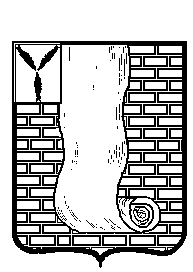 АДМИНИСТРАЦИЯКРАСНОАРМЕЙСКОГО МУНИЦИПАЛЬНОГО РАЙОНАСАРАТОВСКОЙ ОБЛАСТИРАСПОРЯЖЕНИЕОб утверждении Условий районного конкурса работников АПК Красноармейского муниципального района на 2019 годВ соответствии с Уставом Красноармейского муниципального района, в целях повышения эффективности сельскохозяйственного производства и переработки сельскохозяйственной продукции, сохранения и повышения престижа труда работников, занимающихся производством сельскохозяйственной продукции: 1. Утвердить Условия районного конкурса работников АПК Красноармейского муниципального района на 2019 год, согласно приложению № 1;2. Провести в ноябре 2019 года праздничные мероприятия, посвященные дню работника сельского хозяйства и перерабатывающей промышленности;3. Финансовому управлению администрации Красноармейского муниципального района произвести финансовое расходование, связанное с реализацией настоящего распоряжения, за счет средств муниципальной программы «Развитие сельского хозяйства и регулирование рынков сельскохозяйственной продукции, сырья и продовольствия в Красноармейском районе» на 2013-2020 годы (приложение к подпрограмме «Техническая и технологическая модернизация, научно-инновационное развитие» на 2013-2020 годы «Система (перечень) программных мероприятий» пункт 3 «Проведение конкурсов»), по смете согласно приложению № 2;4. Организационно-контрольному отделу разместить настоящее распоряжение на официальном сайте администрации Красноармейского муниципального района в информационно-телекоммуникационной сети «Интернет»;5. Контроль за выполнением настоящего распоряжения возложить на заместителя главы администрации Красноармейского муниципального района Е.В. Наумову.Глава Красноармейского муниципального района                                                                       А.В. ПетаевПриложение № 1 к распоряжению администрации Красноармейского муниципального районаот 07.11.2019 № 987-рУсловиярайонного конкурса работников АПК Красноармейского муниципального района за увеличение производства продукции сельского хозяйства в 2019 году и проведения комплекса работ под урожай 2020 годаЕжегодный районный конкурс в агропромышленном комплексе (далее - конкурс) проводится в целях повышения эффективности сельскохозяйственного производства и переработки сельскохозяйственной продукции в Красноармейском районе, сохранения и повышения престижа труда работников, занимающихся производством сельскохозяйственной продукции.В конкурсе могут принять участие сельскохозяйственные товаропроизводители и организации агропромышленного комплекса независимо от организационно-правовой формы, индивидуальные предприниматели, осуществляющие производство и переработку сельскохозяйственной продукции. Отбор сельскохозяйственных товаропроизводителей и организаций агропромышленного комплекса независимо от организационно-правовой формы, включая индивидуальных предпринимателей, достигших наивысших показателей в производстве и переработке сельскохозяйственной продукции, (далее - победители конкурса) осуществляет управление сельского хозяйства администрации Красноармейского муниципального района (далее - управление).Материалы для подведения итогов конкурса представляются сельскохозяйственными товаропроизводителями района в управление не позднее 5 ноября 2019 года.Условия и меры поощрения победителей конкурса.По итогам Конкурса будут признаны победителями с вручением Почетной грамоты главы района:1. Коллектив сельскохозяйственного предприятия независимо от организационно-правовой формы, имеющий площадь пашни в обработке не менее , обеспечивший проведение всего комплекса агротехнических мероприятий в оптимальные сроки, предусмотренные рабочим планом, вспахавший зябь и черные пары к 20 октября 2019 года, заготовивший наибольшее количество центнеров кормоединиц на 1 условную голову скота, добившийся наивысших показателей по урожайности с/х культур и продуктивности скота, не допустивший снижения маточного поголовья скота, обеспечивший подготовку ремонтной базы к зимним условиям хранения техники, получивший наибольший объем валовой продукции и прибыли в расчете на  пашни по сравнению с 2018 годом.2. Коллектив фермерского хозяйства, имеющий площадь пашни в обработке более , обеспечивший проведение всего комплекса агротехнических мероприятий в оптимальные сроки, предусмотренные рабочим планом, добившийся наивысшей урожайности с/х культур, вспахавший зябь и черные пары к 20 октября 2019 года, получивший наивысшие показатели  по надою молока на 1 фуражную корову, среднесуточному привесу КРС и свиней, настригу шерсти с 1 овцы, по               выходу приплода от каждой сотни маток, не допустивший снижения                   маточного поголовья скота, обеспечивший подготовку ремонтной базы к зимним условиям хранения техники. 3. Коллектив фермерского хозяйства, имеющий площадь пашни в обработке от 1000 до , обеспечивший проведение всего комплекса агротехнических мероприятий в оптимальные сроки, предусмотренные рабочим планом, добившийся наивысшей урожайности с/х культур и продуктивности скота, не допустивший снижения маточного поголовья скота, вспахавший зябь и черные пары к 20 октября 2019 года, обеспечивший подготовку ремонтной базы к зимним условиям хранения техники. 4. Коллектив бригады полеводства, обеспечивший проведение всего комплекса агротехнических мероприятий в оптимальные сроки, предусмотренные рабочим планом с высоким качеством, добившийся наивысшей урожайности зерновых и других с/х культур, вспахавший зябь и черные пары к 10 октября 2019 года. 5. Коллектив звена, осуществляющий техническое обслуживание на всех видах полевых работ с отличным качеством.6. Коллектив животноводческой фермы, получивший от одной фуражной коровы не менее  молока, привес КРС по стаду 700  гр., на 100 коров 95 телят, не допустивший снижения маточного поголовья скота. 7. Коллектив работников тока, занятый на доработке зерна и засыпке кондиционных семян в сроки: озимые зерновые до 10 августа, яровые до 1 ноября 2019 года. 8. Работники ведущих профессий: механизатор, добившийся наивысшей выработки на севе яровых культур при отличном качестве;     механизатор, добившийся наивысшей выработки на вспашке зяби, черных паров;механизатор, добившийся наивысшей выработки на севе озимых культур в сжатые сроки, с высоким  качеством;комбайнёр, намолотивший наибольшее количество зерна на зерноуборочном комбайне отечественного или импортного производства;механизатор, добившийся наивысшей выработки на заготовке кормов;водитель, осуществляющий перевозку зерна с поля на ток и перевезший наибольшее количество зерна на 1 тонну грузоподъемности машины;оператор машинного доения, получивший не менее  молока на 1 фуражную корову за период с 01.10.2018 года по 01.10.2019 года;телятница (скотник) обслуживающая(ий) телят в возрасте до 1 года, обеспечившая(ий) среднесуточный привес не менее  и 100 % сохранность поголовья;скотник, обслуживающий молодняк КРС в возрасте старше года, обеспечивший среднесуточный привес не менее  при 100 % сохранности поголовья.9. Руководитель сельскохозяйственного предприятия, обеспечивший лучшую организацию работы всех структурных подразделений.10. Глава крестьянского (фермерского) хозяйства (индивидуальный предприниматель), обеспечивший лучшую организацию работы всех структурных подразделений.Особые условия.Сельскохозяйственные предприятия, крестьянские (фермерские) хозяйства, индивидуальные предприниматели допустившие превышение случаев травматизма, по сравнению с соответствующим периодом прошлого года, случаи со смертельным исходом, к участию в конкурсе не допускаются.Приложение № 2 к распоряжению администрации Красноармейского муниципального районаот 07.11.2019 № 987-рСметарасходов на мероприятия по проведению дня работников сельского хозяйства Красноармейского муниципального района за увеличение производства продукции сельского хозяйства в 2019 году и проведения комплекса работ под урожай 2020 годаИтого по смете 19000 (Девятнадцать) тысяч рублей.от07 ноября 2019г.№987-рот07 ноября 2019г.№987-рг. Красноармейск№ п/пНаименование Сумма, рублей1.Почетные грамоты (18 номинаций х 40 рублей)720-002.Рамки для грамот (18 номинаций х 160 рублей)2880-003.Цветы для награждения15400-00Итого:19000-00